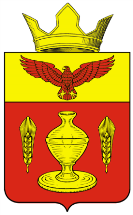 ПроектВОЛГОГРАДСКАЯ ОБЛАСТЬПАЛЛАСОВСКИЙ МУНИЦИПАЛЬНЫЙ РАЙОНАДМИНИСТРАЦИЯ ГОНЧАРОВСКОГО СЕЛЬСКОГО ПОСЕЛЕНИЯП О С Т А Н О В Л Е Н И Е«19» апреля  2022года                         п. Золотари                                          № 52О внесении изменений и дополненийв постановление № 37 от «06» июня  2014 г.«Об утверждении порядка ведения муниципальной долговой книги Гончаровского сельского поселенияПалласовского муниципального района Волгоградской области»С целью приведения законодательства Гончаровского сельского поселения в соответствии с действующим законодательством Российской Федерации, руководствуясь статьей 7 Федерального закона от 06 октября 2003 года № 131-ФЗ «Об общих принципах организации местного самоуправления в Российской Федерации», Администрация Гончаровского  сельского поселенияП О С Т А Н О В Л Я Е Т:1. Внести изменения и дополнения в постановление администрации Гончаровского сельского поселения  № 37 от «06» июня 2014 г. «Об утверждении порядка ведения муниципальной долговой книги Гончаровского сельского поселения Палласовского муниципального района Волгоградской области» (далее-постановление).1.1. Пункт 2 раздела 1 Порядка изложить в следующей редакции:          2. Долговые обязательства Гончаровского сельского поселения  могут существовать в виде обязательств по:1) ценным бумагам Гончаровского сельского поселения  (муниципальным ценным бумагам);2) бюджетным кредитам, привлеченным в валюте Российской Федерации в местный бюджет из других бюджетов бюджетной системы Российской Федерации;3) бюджетным кредитам, привлеченным от Российской Федерации в иностранной валюте в рамках использования целевых иностранных кредитов;         4) кредитам, привлеченным Гончаровским сельским поселением  от кредитных организаций в валюте Российской Федерации;5) гарантиям Гончаровского сельского поселения  (муниципальным гарантиям), выраженным в валюте Российской Федерации;6) муниципальным гарантиям, предоставленным Российской Федерации в иностранной валюте в рамках использования целевых иностранных кредитов;7) иным долговым обязательствам, возникшим до введения в действие настоящего Кодекса и отнесенным на муниципальный долг.1.2. Пункт 3 раздела 2 Порядка изложить в следующей редакции:                3. Ведение муниципальной долговой книги осуществляется финансовым органом администрации Гончаровского сельского поселения.                 Информация о долговых обязательствах (за исключением обязательств по муниципальным гарантиям) вносится финансовым органом администрации Гончаровского сельского поселения в муниципальную долговую книгу в срок, не превышающий пяти рабочих дней с момента возникновения соответствующего обязательства.              Информация о долговых обязательствах по муниципальным гарантиям вносится финансовым органом администрации Гончаровского сельского поселения в муниципальную долговую книгу в течение пяти рабочих дней с момента получения финансовым органом администрации Гончаровского сельского поселения сведений о фактическом возникновении (увеличении) или прекращении (уменьшении) обязательств принципала, обеспеченных муниципальной гарантией.Записи в долговой книге производятся на основании оригиналов документов (заверенных копий), подтверждающих возникновение, изменение и прекращение долгового обязательства, а также оригиналов платежных документов, выписок со счета, актов сверки и других подтверждающих документов.В случае внесения изменений и дополнений в документы, на основании которых осуществлена регистрация долгового обязательства, указанные изменения и дополнения должны быть представлены в финансовый орган Гончаровского сельского поселения  (далее – Финансовый орган) в пятидневный срок со дня их внесения.2. Контроль за исполнением настоящего постановления оставляю за собой.       3. Настоящее постановление вступает в силу с момента официального опубликования (обнародования). Глава  Гончаровского                                                         С.Г. Нургазиевсельского поселения    Рег. №52/2022г.